Likuma "Par nekustamā īpašuma "Ozolsalas" Ķekavas pagastā, Ķekavas novadā, daļas atsavināšanu sabiedrības vajadzībām – valsts galvenā autoceļa projekta "E67/A7 Ķekavas apvedceļš" īstenošanai"1. pielikumsNekustamā īpašuma "Ozolsalas" Ķekavas pagastā, Ķekavas novadā, sastāvā esošā zemes gabala (kadastra apzīmējums 8070 007 0817) daļas robežu shēma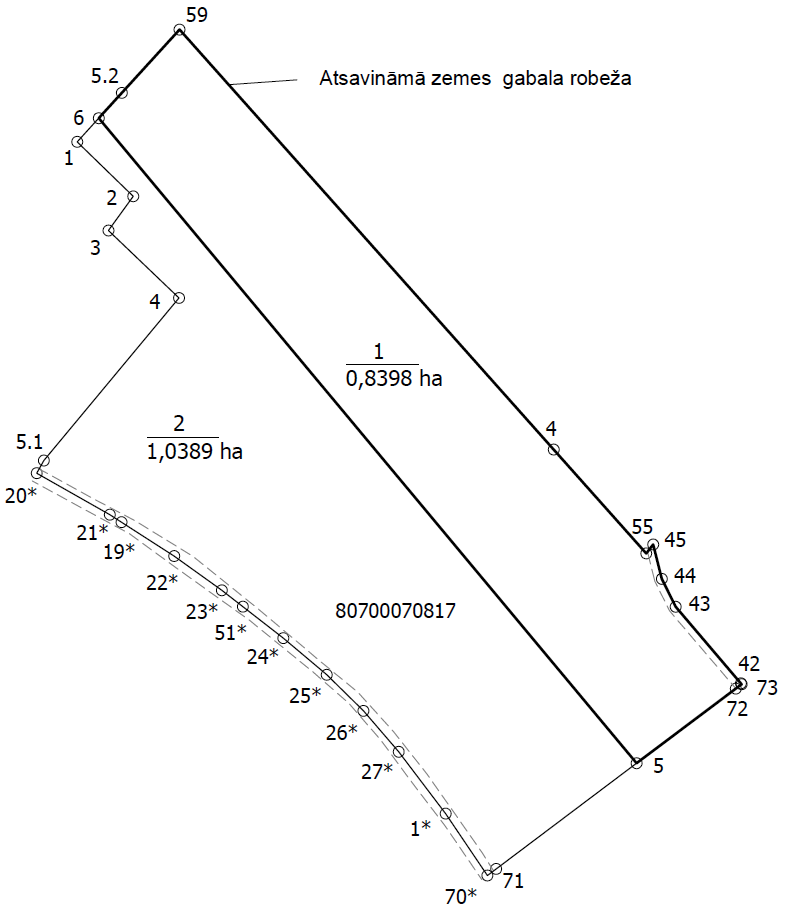 Atsavināmais zemes gabals – 0,8398 haSatiksmes ministrs Uldis Augulis